УСТАВ ОБЪЕДИНЕНИЯ «РОВЕСНИК»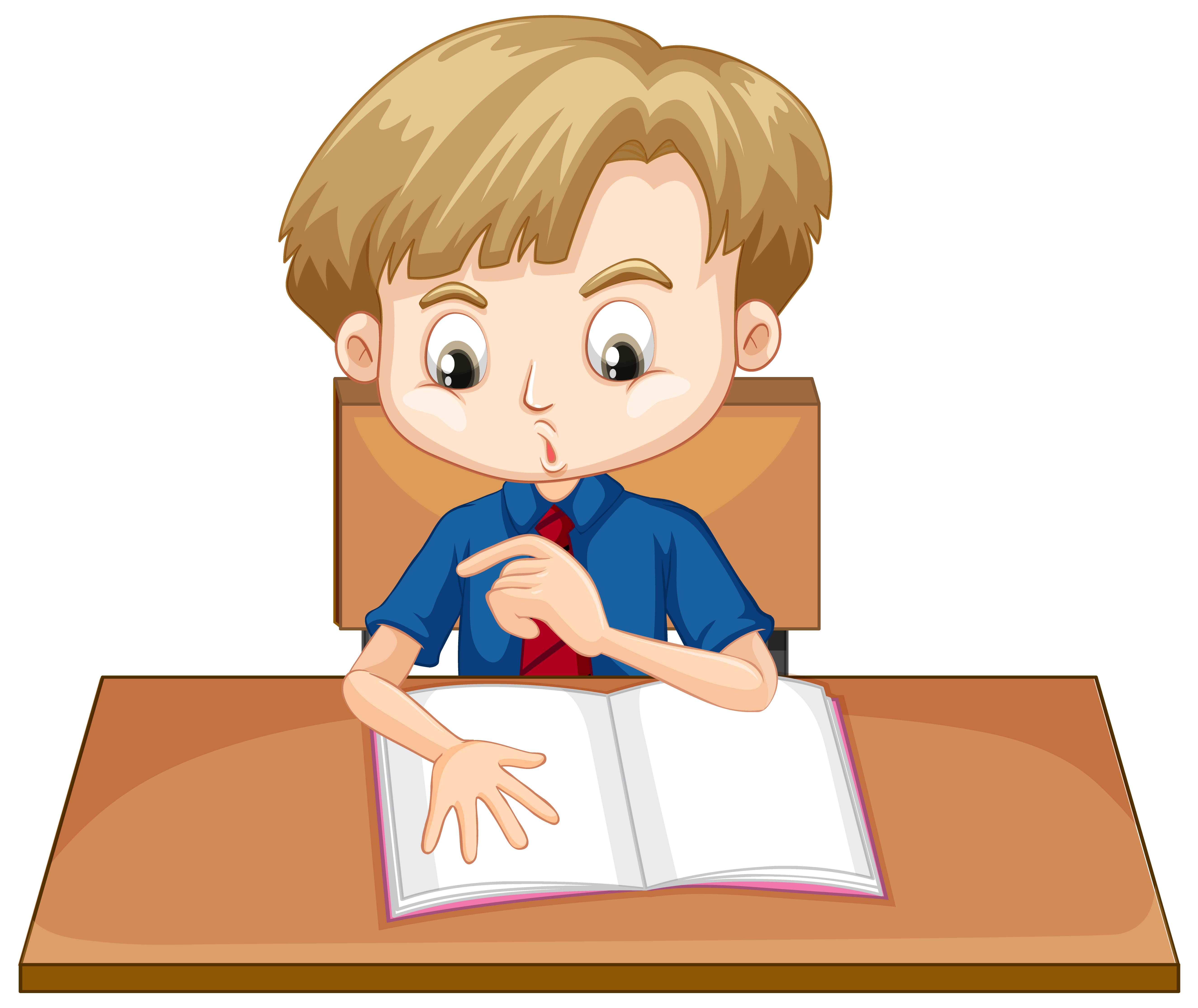 